Toelichting op collectieve verzekeringen en begripsomschrijvingenWIAWerk en inkomensvoorziening naar arbeidsvermogenWGARegeling werkhervatting gedeeltelijk arbeidsgeschiktenIVARegeling inkomensvoorziening volledig arbeidsongeschiktenWGA loongerelateerde uitkeringDe uitkering die een medewerker gedurende een beperkte periode ontvangt nadat een WGA uitkering is toegekend. De duur van deze uitkering is afhankelijk van het arbeidsverleden.WGA loonaanvullingsuitkeringIndien een medewerker in de WGA komt en tenminste 50% van zijn restverdiencapaciteit benut, ontvangt de medewerker een uitkering gebaseerd op het inkomen voor arbeidsongeschiktheid.WGA vervolguitkeringIndien een medewerker in de WGA komt en minder dan 50% van zijn restverdiencapaciteit benut, ontvangt de medewerker een uitkering gebaseerd op het minimumloon.SV-loonLoongrens sociale verzekeringen. Ook wel coördinatieloon, premieloon of dagloon genoemd. Dit loon is gemaximeerd op de loongrens sociale verzekeringen.De WGA Hiaatverzekering (basisvariant)De WGA-hiaatverzekering (basisvariant) zorgt voor een aanvulling op het inkomen van uw arbeidsongeschikte werknemer die een wettelijke WGA-vervolguitkering krijgt. De verzekering keert- in de regel- een aanvulling uit tot 70% van het laatst verdiende loon vermenigvuldigd met het door het UWV vastgestelde arbeidsonge- schiktheidspercentage.Het loon is hierbij gemaximeerd op de loongrens Sociale Verzekeringen.De WGA Hiaatverzekering (uitgebreide variant)De WGA-hiaatverzekering (uitgebreide variant) zorgt ervoor dat wanneer uw werknemer een WGA- loonaanvullingsuitkering, of WGA-vervolguitkering ontvangt, zijn inkomen minimaal 70% is van het loon dat hij verdiende voordat hij ziek werd. In tegenstelling tot de WGA-hiaatverzekering (basisvariant) wordt deze uitkering niet vermenigvuldigd met het arbeidbeidsongeschiktheidspercentage. Het loon is ook gemaximeerd op de loongrens sociale verzekeringen.De vaste WIA AanvullingDe vaste WIA-aanvulling zorgt voor een aanvulling op de WIA-uitkering. Dit kan zijn een IVA uitkering (bij volledige arbeidsongeschiktheid) of een WGA-uitkering bij gedeeltelijke arbeidsongeschiktheid). Het loon is ook gemaximeerd op de loongrens sociale verzekeringen.De WIA ExcedentverzekeringDe WIA-excedentverzekering kan betrekking hebben op het inkomen tot het sv-loon en/of het inkomen boven het sv-loon. Voor het inkomen tot het sv-loon gaat het dan om een aanvulling bovenop de voorzieningen vanuit de overheid. Voor het inkomen boven het sv-loon zijn geen voorzieningen vanuit de overheid. Voor het inkomen boven het sv-loon zijn geen voorzieningen vanuit de overheid. Voor dit deel van het inkomen kan gekozen worden voor het verzekeren van een percentage van het inkomen boven het sv-loon. Dit ongeacht ofde medewerker onder WGA of de IVA valt.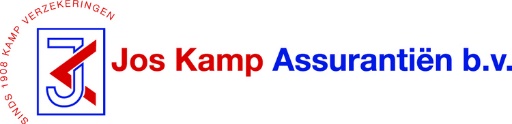          Aanvullende voorzieningen werkgever         Aanvullende voorzieningen werkgever         Aanvullende voorzieningen werkgeverGegevens werkgeverNaam    werkgever: Adres werkgever: Postcode en woonplaats:Gegevens werknemerNaam   werknemer: Adres werknemer: Postcode en woonplaats:  		man	vrouwOverlijdenKunt u de hieronder gevraagde gegevens niet aan uw werknemer verstrekken?Kruis het vakje aan en vermeld de reden .Heeft uw bedrijf een collectieve verzekering afgesloten voor een extra jaarlijkse uitkering bij overlijden van uw medewerkers?Is deze werknemer verzekerd door deze ANW-hiaatverzekering?ja	neeDit is een zogenaamde ANW-hiaat verzekeringja	nee	zo ja,	uitkering, direct na overlijdenuitkering, Na bereiken 18 jaar jongste kindUitkeringsbedrag €  	ArbeidsongeschiktheidKunt u de hieronder gevraagde gegevens niet aan uw werknemer verstrekken?Kruis het vakje aan en vermeld de reden .Welke verdeling geldt binnen uw bedrijf voor de wettelijke loondoorbetalingtermijn in de eerste twee ziektejaren?WGA-hiaatverzekering (basisvariant) *ja	neeWGA-hiaatverzekering (uitgebreid ) *ja	neeVaste WIA-aanvulling *ja	nee1e jaar 100%, 2e jaar 70% 1e jaar 85%, 2e jaar 85%anders, nl:   1e jaar	%, 2e jaar	%Werknemer is verzekerd voor deze WGA-hiaatverzekering (basisvariant)? ja	neeWerknemer is verzekerd voor deze WGA-hiaatverzekering (uitgebreid)? ja	neeWerknemer is verzekerd voor deze WGA-hiaatverzekering (aanvulling)?ja	nee	zo ja, €	per jaar/maandWIA-excedentverzekering *Aanvulling op het inkomen tot het sv-loon:	ja	neeAanvulling tot		% van sv-loon Aanvulling op het inkomen boven het sv-loon:	ja		neeAanvulling tot	% van salarisWerknemer is verzekerd voor deze excedentverzekering? ja	nee